	Ambito 14 - Snodo Formativo Moricino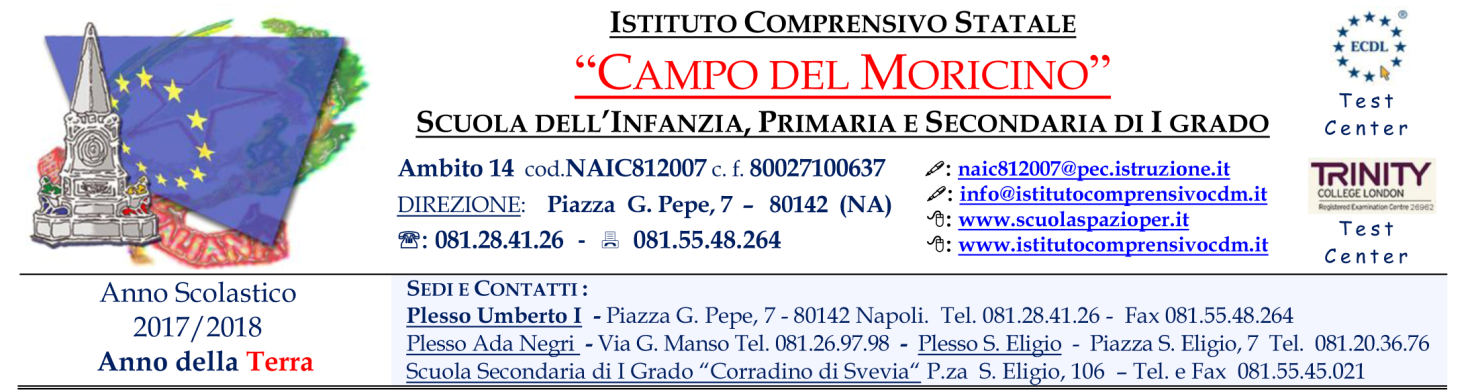 Al Dirigente ScolasticoI.C. “Campo del Moricino”NapoliRealizzazione Attività Di FormazioneA.S. 2017-2018CUP: E65B18000240001ALLEGATO 1ICORSI                                                                            IL DIRIGENTE SCOLASTICO____________________________________________COGNOME E NOME DOCENTE-CORSISTA:LUOGO (PROV) E DATA DI NASCITAORDINE DI SCUOLA:TELEFONO:	CELLULAREE-MAIL1Insegnare italiano nell'orizzonte della didattica per  competenze2Insegnare matematica nell'orizzonte della didattica per competenze3Progettazione compiti di realtà e relative rubriche di valutazione4BES Bisogni Educativi Speciali. Normativa, strumenti, metodologie, strategie, risorse e percorsi per l’integrazione e l’inclusione5Lettura ed analisi dati e prove INVALSI tra valutazione, apprendimento, metodologie e strumenti per il successo formativo degli alunni6Benessere@Scuola: La gestione dei conflitti in classe e la relazione educativa  efficace